Załącznik nr 1FORMULARZ OSOBOWY UCZESTNIKA PROJEKTU Kurs "Techniki pozaustrojowego wspomagania funkcji życiowych z wykorzystaniem ECMO"zgodnie z umową o dofinansowanie nr POWR.05.04.00-0160/18Oświadczam, że  Zostałem/am poinformowany/a, iż projekt jest współfinansowany ze środków Unii Europejskiej w ramach Programu Operacyjnego Wiedza Edukacja Rozwój; Zostałem/am pouczony/a o odpowiedzialności za składanie fałszywych oświadczeń i jednocześnie potwierdzam, że wszystkie podane przeze mnie dane są zgodne z prawdą,  Oświadczam, że spełniam kryteria kwalifikowalności uprawniające mnie do udziału w projekcie.  ……………………………………………………. Czytelny podpis uczestnika  DANE UCZESTNIKADANE UCZESTNIKADANE UCZESTNIKADANE UCZESTNIKADANE UCZESTNIKADANE UCZESTNIKADANE UCZESTNIKAKraj      Kraj      POLSKA POLSKA POLSKA POLSKA POLSKA Imię          Imię          Nazwisko          Nazwisko          Nazwisko          Nazwisko          Nazwisko          Pesel          Pesel          PłećPłećPłećKobieta MężczyznaWiek w chwili przystąpienia do projektuWiek w chwili przystąpienia do projektuWykształcenieWykształcenieWykształcenieWykształcenieWykształcenieWykształcenieWykształcenieGimnazjalnePolicealnePolicealnePolicealnePolicealnePonadgimnazjalneWyższeDANE KONTAKTOWEDANE KONTAKTOWEDANE KONTAKTOWEDANE KONTAKTOWEDANE KONTAKTOWEDANE KONTAKTOWEDANE KONTAKTOWEWojewództwoPowiatPowiatPowiatPowiatGminaGminaMiejscowość UlicaUlicaUlicaUlicaNr budynkuNr lokaluKod pocztowyNr telefonu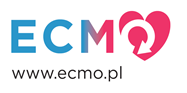 Nr telefonuNr telefonuNr telefonuEmailEmailSZCZEGÓŁY WSPARCIASZCZEGÓŁY WSPARCIASZCZEGÓŁY WSPARCIASZCZEGÓŁY WSPARCIASZCZEGÓŁY WSPARCIASZCZEGÓŁY WSPARCIASZCZEGÓŁY WSPARCIAStatus osoby na rynku pracy w chwili przystąpienia do projektuStatus osoby na rynku pracy w chwili przystąpienia do projektuStatus osoby na rynku pracy w chwili przystąpienia do projektuStatus osoby na rynku pracy w chwili przystąpienia do projektuStatus osoby na rynku pracy w chwili przystąpienia do projektuStatus osoby na rynku pracy w chwili przystąpienia do projektuStatus osoby na rynku pracy w chwili przystąpienia do projektuBezrobotnyBezrobotnyOsoba bezrobotna niezarejestrowana w ewidencji  urzędów pracyOsoba bezrobotna niezarejestrowana w ewidencji  urzędów pracyOsoba bezrobotna niezarejestrowana w ewidencji  urzędów pracyOsoba bezrobotna niezarejestrowana w ewidencji  urzędów pracyOsoba bezrobotna niezarejestrowana w ewidencji  urzędów pracyBezrobotnyBezrobotnyOsoba bezrobotna zarejestrowana w ewidencji  urzędów pracyOsoba bezrobotna zarejestrowana w ewidencji  urzędów pracyOsoba bezrobotna zarejestrowana w ewidencji  urzędów pracyOsoba bezrobotna zarejestrowana w ewidencji  urzędów pracyOsoba bezrobotna zarejestrowana w ewidencji  urzędów pracyBezrobotnyBezrobotnyOsoba bierna zawodowoOsoba ucząca sięOsoba ucząca sięOsoba ucząca sięOsoba ucząca sięBezrobotnyBezrobotnyOsoba bierna zawodowoOsoba nieuczestnicząca w szkoleniu lub kształceniuOsoba nieuczestnicząca w szkoleniu lub kształceniuOsoba nieuczestnicząca w szkoleniu lub kształceniuOsoba nieuczestnicząca w szkoleniu lub kształceniuZatrudnionyZatrudnionyOsoba pracująca w administracji rządowejOsoba pracująca w administracji rządowejOsoba pracująca w administracji rządowejOsoba pracująca w administracji rządowejOsoba pracująca w administracji rządowejZatrudnionyZatrudnionyOsoba pracująca w administracji samorządowejOsoba pracująca w administracji samorządowejOsoba pracująca w administracji samorządowejOsoba pracująca w administracji samorządowejOsoba pracująca w administracji samorządowejZatrudnionyZatrudnionyInneInneInneInneInneZatrudnionyZatrudnionyOsoba pracująca w MMŚPOsoba pracująca w MMŚPOsoba pracująca w MMŚPOsoba pracująca w MMŚPOsoba pracująca w MMŚPZatrudnionyZatrudnionyOsoba pracująca w organizacji pozarządowejOsoba pracująca w organizacji pozarządowejOsoba pracująca w organizacji pozarządowejOsoba pracująca w organizacji pozarządowejOsoba pracująca w organizacji pozarządowejZatrudnionyZatrudnionyOsoba prowadząca działalność na własny rachunekOsoba prowadząca działalność na własny rachunekOsoba prowadząca działalność na własny rachunekOsoba prowadząca działalność na własny rachunekOsoba prowadząca działalność na własny rachunekZatrudnionyZatrudnionyOsoba pracująca w dużym przedsiębiorstwieOsoba pracująca w dużym przedsiębiorstwieOsoba pracująca w dużym przedsiębiorstwieOsoba pracująca w dużym przedsiębiorstwieOsoba pracująca w dużym przedsiębiorstwieWykonywany zawódWykonywany zawódInnyInnyInnyInnyInnyWykonywany zawódWykonywany zawódInstruktor praktycznej nauki zawoduInstruktor praktycznej nauki zawoduInstruktor praktycznej nauki zawoduInstruktor praktycznej nauki zawoduInstruktor praktycznej nauki zawoduWykonywany zawódWykonywany zawódNauczyciel kształcenia ogólnegoNauczyciel kształcenia ogólnegoNauczyciel kształcenia ogólnegoNauczyciel kształcenia ogólnegoNauczyciel kształcenia ogólnegoWykonywany zawódWykonywany zawódNauczyciel wychowania przedszkolnegoNauczyciel wychowania przedszkolnegoNauczyciel wychowania przedszkolnegoNauczyciel wychowania przedszkolnegoNauczyciel wychowania przedszkolnegoWykonywany zawódWykonywany zawódNauczyciel kształcenia zawodowegoNauczyciel kształcenia zawodowegoNauczyciel kształcenia zawodowegoNauczyciel kształcenia zawodowegoNauczyciel kształcenia zawodowegoWykonywany zawódWykonywany zawódPracownik instytucji systemu ochrony zdrowiaPracownik instytucji systemu ochrony zdrowiaPracownik instytucji systemu ochrony zdrowiaPracownik instytucji systemu ochrony zdrowiaPracownik instytucji systemu ochrony zdrowiaWykonywany zawódWykonywany zawódKluczowy pracownik instytucji pomocy i integracji społecznejKluczowy pracownik instytucji pomocy i integracji społecznejKluczowy pracownik instytucji pomocy i integracji społecznejKluczowy pracownik instytucji pomocy i integracji społecznejKluczowy pracownik instytucji pomocy i integracji społecznejWykonywany zawódWykonywany zawódPracownik instytucji rynku pracyPracownik instytucji rynku pracyPracownik instytucji rynku pracyPracownik instytucji rynku pracyPracownik instytucji rynku pracyWykonywany zawódWykonywany zawódPracownik instytucji szkolnictwa wyższegoPracownik instytucji szkolnictwa wyższegoPracownik instytucji szkolnictwa wyższegoPracownik instytucji szkolnictwa wyższegoPracownik instytucji szkolnictwa wyższegoWykonywany zawódWykonywany zawódPracownik instytucji systemu wspierania rodziny i pieczy zastępczejPracownik instytucji systemu wspierania rodziny i pieczy zastępczejPracownik instytucji systemu wspierania rodziny i pieczy zastępczejPracownik instytucji systemu wspierania rodziny i pieczy zastępczejPracownik instytucji systemu wspierania rodziny i pieczy zastępczejWykonywany zawódWykonywany zawódPracownik ośrodka wsparcia ekonomii społecznejPracownik ośrodka wsparcia ekonomii społecznejPracownik ośrodka wsparcia ekonomii społecznejPracownik ośrodka wsparcia ekonomii społecznejPracownik ośrodka wsparcia ekonomii społecznejWykonywany zawódWykonywany zawódPracownik poradni psychologiczno  – pedagogicznejPracownik poradni psychologiczno  – pedagogicznejPracownik poradni psychologiczno  – pedagogicznejPracownik poradni psychologiczno  – pedagogicznejPracownik poradni psychologiczno  – pedagogicznejWykonywany zawódWykonywany zawódRolnikRolnikRolnikRolnikRolnikMiejsce pracyMiejsce pracySTATUS UCZESTNIKA PROJEKTU W CHWILI PRZYSTAPIENIA DO PROJEKTUSTATUS UCZESTNIKA PROJEKTU W CHWILI PRZYSTAPIENIA DO PROJEKTUSTATUS UCZESTNIKA PROJEKTU W CHWILI PRZYSTAPIENIA DO PROJEKTUSTATUS UCZESTNIKA PROJEKTU W CHWILI PRZYSTAPIENIA DO PROJEKTUSTATUS UCZESTNIKA PROJEKTU W CHWILI PRZYSTAPIENIA DO PROJEKTUSTATUS UCZESTNIKA PROJEKTU W CHWILI PRZYSTAPIENIA DO PROJEKTUSTATUS UCZESTNIKA PROJEKTU W CHWILI PRZYSTAPIENIA DO PROJEKTUOsoba należąca do mniejszości narodowej lub etnicznej, migrant, osoba obcego pochodzeniaOsoba należąca do mniejszości narodowej lub etnicznej, migrant, osoba obcego pochodzeniaOsoba należąca do mniejszości narodowej lub etnicznej, migrant, osoba obcego pochodzeniaOsoba należąca do mniejszości narodowej lub etnicznej, migrant, osoba obcego pochodzeniaNieNieNieOsoba należąca do mniejszości narodowej lub etnicznej, migrant, osoba obcego pochodzeniaOsoba należąca do mniejszości narodowej lub etnicznej, migrant, osoba obcego pochodzeniaOsoba należąca do mniejszości narodowej lub etnicznej, migrant, osoba obcego pochodzeniaOsoba należąca do mniejszości narodowej lub etnicznej, migrant, osoba obcego pochodzeniaOdmowa podania informacjiOdmowa podania informacjiOdmowa podania informacjiOsoba należąca do mniejszości narodowej lub etnicznej, migrant, osoba obcego pochodzeniaOsoba należąca do mniejszości narodowej lub etnicznej, migrant, osoba obcego pochodzeniaOsoba należąca do mniejszości narodowej lub etnicznej, migrant, osoba obcego pochodzeniaOsoba należąca do mniejszości narodowej lub etnicznej, migrant, osoba obcego pochodzeniaTakTakTakOsoba bezdomna lub dotknięta wykluczeniem z dostępu do mieszkańOsoba bezdomna lub dotknięta wykluczeniem z dostępu do mieszkańOsoba bezdomna lub dotknięta wykluczeniem z dostępu do mieszkańOsoba bezdomna lub dotknięta wykluczeniem z dostępu do mieszkańNieNieNieOsoba bezdomna lub dotknięta wykluczeniem z dostępu do mieszkańOsoba bezdomna lub dotknięta wykluczeniem z dostępu do mieszkańOsoba bezdomna lub dotknięta wykluczeniem z dostępu do mieszkańOsoba bezdomna lub dotknięta wykluczeniem z dostępu do mieszkańTakTakTakOsoba z niepełnosprawnościamiOsoba z niepełnosprawnościamiOsoba z niepełnosprawnościamiOsoba z niepełnosprawnościamiNieNieNieOsoba z niepełnosprawnościamiOsoba z niepełnosprawnościamiOsoba z niepełnosprawnościamiOsoba z niepełnosprawnościamiOdmowa podania informacjiOdmowa podania informacjiOdmowa podania informacjiOsoba z niepełnosprawnościamiOsoba z niepełnosprawnościamiOsoba z niepełnosprawnościamiOsoba z niepełnosprawnościamiTakTakTakOsoba w innej niekorzystnej sytuacji społecznej (innej niż wymienione)Osoba w innej niekorzystnej sytuacji społecznej (innej niż wymienione)Osoba w innej niekorzystnej sytuacji społecznej (innej niż wymienione)Osoba w innej niekorzystnej sytuacji społecznej (innej niż wymienione)NieNieNieOsoba w innej niekorzystnej sytuacji społecznej (innej niż wymienione)Osoba w innej niekorzystnej sytuacji społecznej (innej niż wymienione)Osoba w innej niekorzystnej sytuacji społecznej (innej niż wymienione)Osoba w innej niekorzystnej sytuacji społecznej (innej niż wymienione)Odmowa podania informacjiOdmowa podania informacjiOdmowa podania informacjiOsoba w innej niekorzystnej sytuacji społecznej (innej niż wymienione)Osoba w innej niekorzystnej sytuacji społecznej (innej niż wymienione)Osoba w innej niekorzystnej sytuacji społecznej (innej niż wymienione)Osoba w innej niekorzystnej sytuacji społecznej (innej niż wymienione)TakTakTak